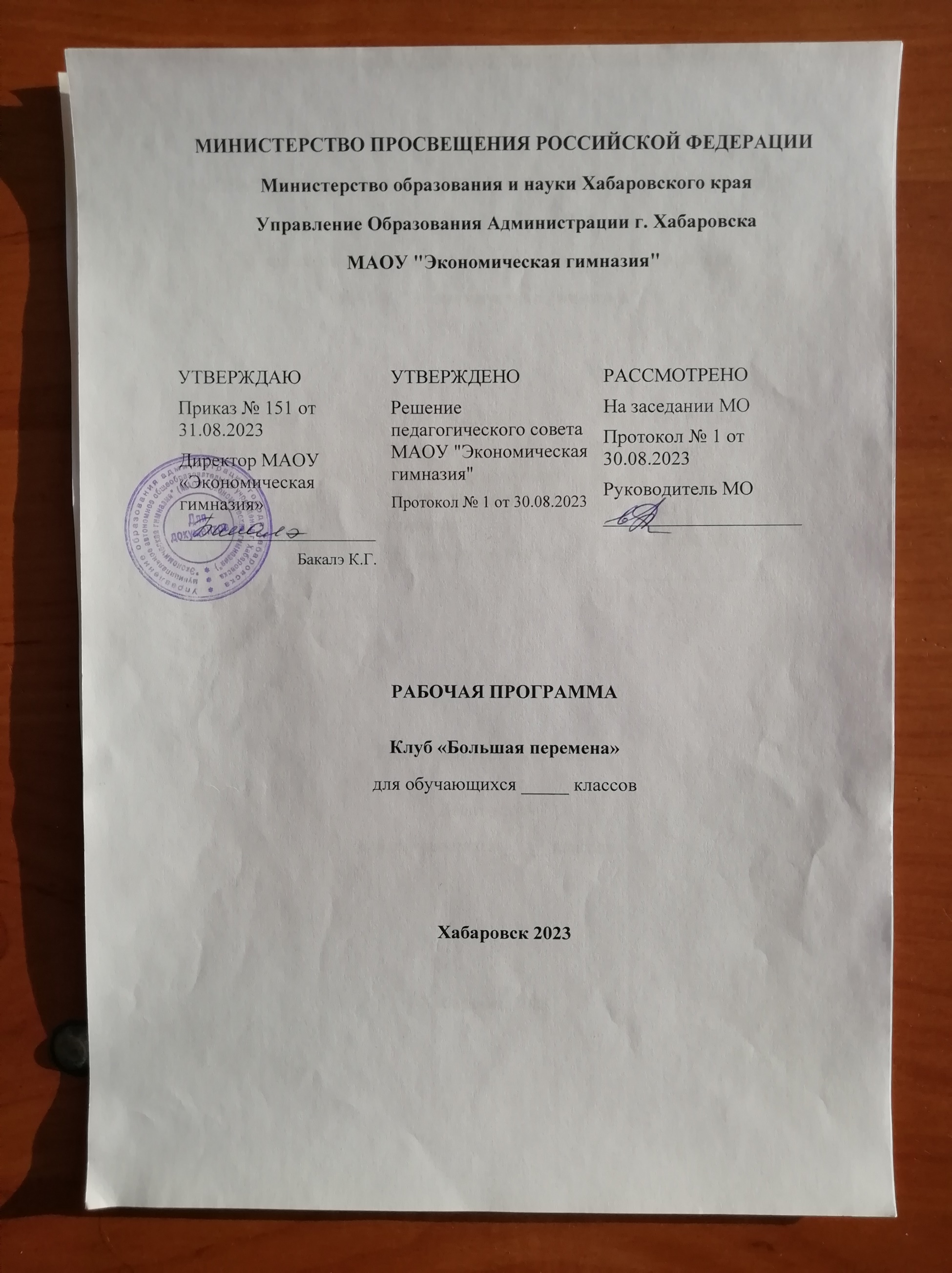 Пояснительная запискаАктуальность: образовательной программы состоит в том, что позволяет параллельно решать задачи нескольких государственных программ и приоритетных направлений: формирование навыков социальной мобильности, реализация личностного потенциала, помощь в профессиональной ориентации, достижении высокого уровня социальной зрелости.Создание гармоничной развивающей среды для реализации инициатив и способностей обучающихся, педагогического сообщества, родителей и выпускников, посредством совместной деятельности в рамках сообщества единомышленников.Программа внеурочной деятельности клуб «Большая перемена» составлена в соответствии с основными идеями и положениями Концепции дополнительного образования детей в РФ, обеспечивающих право ребенка на развитие и свободный выбор различных видов деятельности.Настоящее положение разработано в соответствии с Федеральным законом от 29.12.2012 N 273 «Об образовании в РФ» (ст.34., ст.41, ст.75), Федеральным законом от 28 июня 1995 г. N 98 «О государственной поддержке молодежных и детских общественных объединений», Конвенцией о правах ребенка, Хартией Всероссийского конкурса «Большая перемена».Направленность программы: социально-педагогическая. Именно это направление необходимо реализовать в работе клубов по месту жительства, посколькуКлуб – это, как значимый элемент системы дополнительного образования детей, обладает особым воспитательным потенциалом для социализации и личностного развития детей. Создание условий развития личности, открывающих возможности для егопозитивной социализации, его личностного развития, развития инициативы итворческих способностей на основе сотрудничества со взрослыми и сверстникамии соответствующим возрасту видам деятельности; Создание развивающей образовательной среды, которая представляет собойсистему условий социализации и индивидуализации детей.Адресат программы: данная программа разработана для единого сообщества детей, педагогов и родителей с разным уровнем умственной и физической подготовки, разным социальным статусом, с различными творческими навыками.Отличительной особенностью программы является работавсех участниковориентирующихся на следующие ценности:- Креативность;- Развитие себя и команды;- Равенство возможностей всех участников;- Открытость;- Взаимопомощь и сотрудничество;- Объективность;- Доступность. Новизна программы: программа включает в себясамые широкие возможности для развития и безграничнаясвобода для реализации идей и проектов его участников.Дополняет возможности школьной системы и открывает доступ к дополнительным источникам знаний и навыков, учебным материалам, опытным экспертам, конкурсным механикам, проектной работе. Создаёт условия, в которых каждый ребенок может подготовиться к будущему, понять свои интересы и раскрыть личностные качества.Даёт образовательные и другие ресурсы для совместной работы над полезными и актуальными проектами, важными для всего сообщества.Педагогическая целесообразность:создать поддерживающее пространство для самореализации детей и стать их наставниками на пути личностного и профессионального роста.Увлекая активную молодёжь, которая готовапринимать новые вызовы времени и вести к созидательным переменам мир вокруг. В сообществе они могут выйти за границы привычной школьной деятельности. Погрузится в увлекательный мир знаний, творчества и товарищества. Цель:создание гармоничной развивающей среды для реализации инициатив и способностей обучающихся, педагогического сообщества, родителей, посредством совместной деятельности в рамках сообщества единомышленников.Задачи:Предоставление возможностей доступа к дополнительным источникам знаний и умений на базе образовательной организации: учебным материалам, экспертам, конкурсным механикам, проектной работе;Формирование единого сообщества детей, педагогов, родителей и Выпускников на базе образовательной организации с высоким уровнем лидерских качеств, заинтересованных в изменении среды вокруг себя;Трансляция ценностей «Большой перемены» внутри образовательной организации в соответствии с Хартией;Поддержка и развитие проектных инициатив участников сообщества;Предоставление возможностей в развитии направлений Конкурса;Выстраивание диалога между всеми участниками образовательного процесса.Реализация образовательной программы осуществляется в соответствии со следующими принципами:Мы готовы менять этот мир и уже - делаем это. Мы знаем, каким хотим видеть мир, в котором будем жить завтра: безопасным, гармоничным, свободным, устойчивым, открытым и интересным. Взять его за  руку и привести к этой цели — наша задача. Поэтому мы готовы направить всю свою творческую энергию, знания и созидательную силу на изменение мира к лучшему, начиная с малого и двигаясь к большим переменам.	2. Все по-своему талантливы, и это помогает быть сильнее. Жизнь гораздо сложнее, чем традиционная система образования: она неограничивается школьной программой. Знания и эрудиция важны, но в позитивном преобразовании мира не меньшую роль играют и другие личные качества, которые ждут своего открытия, как новые континенты. Все они ценны, а каждый в чем-то талантлив. Необходимо развивать и открывать новые знания.	3.С помощью образовательных технологий клуба «Большой перемены» стремиться раскрыть себя, понять, что умеет, любит, ценит, и помогает другим выявить свой потенциал. Эта цель помогает каждому из участников клуба впитывать новые знания, формировать полезные навыки и становиться разносторонне развитыми людьми, готовыми строить новый мир. 	4. Научить слушать и помогать друг другу. В клубе «Большой перемены» формируется дружественная среда общения: мы слышимкаждого, всегда готовы бескорыстно поддержать и знаем, что в трудной ситуации нам тоже придут на помощь. И даже ошибки и неудачи, с которыми сталкиваютсяучастники, — не повод для критики, а важная часть развития, к которой следует относиться конструктивно: это ценная обратная связь от мира, которая делает личность сильнее и помогает работать над собой.	5. В нашем сообществе есть участники разных поколений: они учат и учатся, придумывают и творят, поддерживают и ведут за собой.«Большая перемена» — не соревнование, а совместное движение вперед детей и их взрослых наставников. В этой сплоченности рождается невероятная команда, которой под силу покорить любые вершины.	Организационно-педагогические основы реализации программы: программа рассчитана на 1 год для единого сообщества детей, педагогов и родителей. Планируемые результаты:	Личностные: готовность и способность детей к саморазвитию и личностному самоопределению, сформированность их мотивации к обучению и целенаправленной познавательной деятельности, системы значимыхсоциальных и межличностных отношений, ценностно-смысловых установок, отражающих;	Личностные и гражданские позиции в деятельности, социальные компетенции, правосознание, способность ставить цели и строить жизненные планы, способность к осознанию российской идентичности в поликультурном социуме.	Метапредметным: включающим освоенные обучающимися межпредметные понятия и универсальные учебные действия (регулятивные, познавательные, коммуникативные), способность их использования в учебной, познавательной и социальной практике, самостоятельность планирования и осуществления учебной деятельности и организации учебного сотрудничества с педагогами и сверстниками, построение индивидуальной образовательной траектории; Личностные результаты освоения программы отражают:	1) воспитание российской гражданской идентичности: патриотизма, уважения к Отечеству, прошлое и настоящее многонационального народа России; осознание своей этнической принадлежности, знание истории, языка, культуры своего народа, своего края, основ культурного наследия народов России и человечества; усвоение гуманистических, демократических и традиционных ценностей многонационального российского общества; воспитание чувства ответственности и долга перед Родиной; 	2) формирование ответственного отношения к учению, готовности и способности обучающихся к саморазвитию и самообразованию на основе мотивации к обучению и познанию, осознанному выбору и построению дальнейшей индивидуальной траекторииобразования на базе ориентировки в мире профессий и профессиональных предпочтений,с учетом устойчивых познавательных интересов, а также на основе формирования уважительного отношения к труду, развития опыта участия в социально значимом труде; 	3) формирование целостного мировоззрения, соответствующего современномууровню развития науки и общественной практики, учитывающего социальное, культурное, языковое, духовное многообразие современного мира; 	4) формирование осознанного, уважительного и доброжелательного отношения к другому человеку, его мнению, мировоззрению, культуре, языку, вере, гражданскойпозиции, к истории, культуре, религии, традициям, языкам, ценностям народов России и народов мира; готовности и способности вести диалог с другими людьми и достигать в нем взаимопонимания; 	5) освоение социальных норм, правил поведения, ролей и форм социальной жизни в группах и сообществах, включая взрослые и социальные сообщества; участие в школьном самоуправлении и общественной жизни в пределах возрастных компетенций с учетом;региональных, этнокультурных, социальных и экономических особенностей; 	6) развитие морального сознания и компетентности в решении моральных проблем на основе личностного выбора, формирование нравственных чувств и нравственного поведения, осознанного и ответственного отношения к собственным поступкам; 	7) формирование коммуникативной компетентности в общении и сотрудничествесо сверстниками, детьми старшего и младшего возраста, взрослыми в процессеобразовательной, общественно полезной, учебно-исследовательской, творческой и другихвидов деятельности; 	8) формирование ценности здорового и безопасного образа жизни; усвоение правилиндивидуального и коллективного безопасного поведения в чрезвычайных ситуациях,угрожающих жизни и здоровью людей, правил поведения на транспорте и на дорогах; 	9) формирование основ экологической культуры, соответствующей современному уровню экологического мышления, развитие опыта экологически ориентированнойрефлексивно-оценочной и практической деятельности в жизненных ситуациях; 	10) осознание значения семьи в жизни человека и общества, принятие ценности;семейной жизни, уважительное и заботливое отношение к членам своей семьи; 	11) развитие эстетического сознания через освоение художественного наследия народов России и мира, творческой деятельности эстетического характера.Условнореализацию программы можно разделить на три этапа:1 этап – начальный:знакомство с участниками клуба:детьми, педагогами и родителями (анкетирование, беседы);самоопределение участников по интересам в клубе;привлечение участников к участию в предполагаемых формах работы;формирование единогосообщества;выявление лидеров и привлечение их в помощь в организации различных форм взаимодействия.2 этап – основной:сплочение участников Клуба вокруг лидера (взрослых и подростков), создание разновозрастного сообщества;создание устойчивого актива клуба для организации разнообразной внутриклубной жизни и для взаимодействия клубов между собой;способность и готовность участников самостоятельно принимать решения в условиях выбора;реализация программы;взаимодействие с социумом;промежуточная диагностика и удовлетворение интересов и потребностей участников: анализ, коррекция;организация воспитательно-образовательнойдеятельности клуба.3 этап – заключительный:социальная адаптация участников клуба;диагностика и анализ деятельности.Координатор Клуба в ходе реализации программы имеет право вносить изменения: ввести новую тему мероприятия, поменять активное мероприятие по характеру и содержанию на более спокойное, внести в план открытое мероприятие провести мастер-класс, в связи с самообучением самого наставника и поиском более новых и интересных мероприятий, методик, идей, и с учетом возрастных особенностей участников Клуба, так же при необходимости перевести часть мероприятий в дистанционный режим. Координатор оставляет за собой право в случае возникновения необходимости дистанционныхмероприятий по дополнительной общеразвивающей программе вносить изменения в план мероприятий Клуба «Большой перемены» ГБОУ «Школа «2120» г. Москва на 2022-2023 учебный год.Результаты реализации программы отслеживаются в ходе текущего, промежуточного и итогового мониторинга. При его проведении предусматривается оценка качества реализации развивающих, воспитательных и социальных задач.Используются следующие методы проведения мониторинга: тесты, анкеты, викторины, кейсы, проекты и демонстрационные (выставки, соревнования, конкурсы, турниры, акции и др.).На основании результатов промежуточного и итогового мониторинга составляются диагностические карты эффективности дополнительной общеразвивающей программыКлуба. Ожидаемые результаты реализации программы1. Сформировать единое сообщество детей, педагогов и родителей на базе образовательной организации с высоким уровнем лидерских качеств, заинтересованных в изменении среды вокруг себя;2. Развить проектные инициативы участников сообщества;3. Предоставить возможность в развитии направлений Конкурса;4. Выстраивать диалог между всеми участниками образовательного процесса.5. Помощь в реализации проектной идеи, экспертиза проектов, методическая и организационная поддержка проекта от Дирекции «Большая перемена».6. Участие в лучших акселерационных программах России с крупными корпорациями, образовательными и индустриальными партнерами.7.Участие в образовательных мероприятиях партеров.8. Участие в межрегиональных и всероссийских мероприятиях.Фиксация результатов реализации программы:официальными документами результативности обучения являются грамоты и дипломы участников клуба;результаты выступлений на конкурсах, соревнованиях фиксируются в официальных документах;результаты исследований заносятся в папку наставника координатора Клуба.Такая система оценки позволяет ребенку максимально проявить свои способности, а наставнику – стимулировать участие детей в образовательном процессе. Рейтинговая система в сочетании с принципом добровольности обучения и оценивания превращаются в способ рационального определения индивидуального показателя успешности. Содержание программыПрограмма школьного клуба «Большая перемена» реализуется по следующим направлениям работы Клуба, соответствует вызовам (направлениям) Конкурса:1.	 «Твори!»;2.	 «Сохраняй природу!»;3.	 «Меняй мир вокруг!»;4.	 «Будь здоров!»;5.	 «Создавай будущее!»;6.	 «Расскажи о главном!»;7.	 «Делай добро!»;8.	 «Познавай Россию!»;9.	 «Помни!»;10.	«Открывай новое!»;11.	«Предпринимай!»;12.	«Служи Отечеству!».1 год работы клубаЗадачи:- трансляция ценностей «Большой перемены» внутри образовательной организации в соответствии с Хартией;- сплотить сообщества Клуба;- повыситьуровень развития коллектива, эмоционально-психологический климат.Методическое обеспечение программыНормативно-правовое обеспечение программы Программа внеурочной деятельности школьного клуба «Большая перемена» составлена в соответствии с основными идеями и положениями Концепции дополнительного образования детей в РФ, обеспечивающих право ребенка на развитие и свободный выбор различных видов деятельности.Настоящее положение разработано в соответствии с Федеральным законом от 29.12.2012 N 273 «Об образовании в РФ» (ст.34., ст.41, ст.75), Федеральным законом от 28 июня 1995 г. N 98 «О государственной поддержке молодежных и детских общественных объединений», Конвенцией о правах ребенка, Хартией Всероссийского конкурса «Большая перемена.	Инструкция по технике безопасности и противопожарной безопасности. Основными технологии наставничества, реализуемыми в программе, являются:3.4 Формы организации деятельности клуба:1.	Тренинговые занятия, в том числе с элементами командообразования;2.	Поддержка проектных инициатив и идей участников Клуба;3.	Организация досуговых мероприятий, экскурсий, походов и т.д.;4.	Проведение социально-значимых акций и проектов;5.	Участие в мероприятиях и проектах Всероссийского конкурса «Большая перемена» и АНО «Большая Перемена»;6.	Другие формы, не противоречащие законодательству Российской Федерации, Уставу образовательной организации и настоящему Положению клуба «Большая перемена».Методы организации деятельности:словесные: беседа, круглый стол;наглядные: демонстрация плакатов, выставок;практические: деловая игра, практические задания, тренинги, диагностические методы (анкетирование, беседа и др.).Ведется активное сотрудничество с различными учреждениями образования.   Работа Клуба осуществляется на безвозмездной основе.Клуб имеет право привлекать спонсорские средства, благотворительные пожертвования юридических и физических лиц для организации своей деятельности.Список использованных источниковЛитература для наставникаЗакон «Об образовании в Российской Федерации»: Федеральный закон от 29 декабря 2012 г. № 273-ФЗ. Об утверждении СанПиН 2.4.2.2821-10 «Санитарно-эпидемиологические требования к условиям и организации обучения в общеобразовательных учреждениях»: постановление Главного государственного санитарного врача Российской Федерации от 29 декабря 2010 г. № 189, г. Москва ; зарегистрировано в Минюсте РФ 3 марта 2011 г.Федеральный государственный образовательный стандарт основного общего образования: приказ Минобрнауки России от 17 декабря 2010 г. № 1897;ФГОС Основное общее образование Приказ Минобрнауки России от 17.12.2010 N 1897 (ред. от 11.12.2020);ФГОС Среднее общее образование Приказ Минобрнауки России от 17.05.2012 N 413 (ред. от 11.12.2020);ФГОС среднего профессионального образования;Зарегистрировано в Минюсте России 7 июня 2012 г. N 24480Зарегистрировано в Минюсте России 1 февраля 2011 г. N 19644Федеральные требования к образовательным учреждениям в части охраны здоровья обучающихся, воспитанников (утверждены приказом Минобрнауки России от 28.12.2010 №2106); Положение о  Всероссийском конкурсе «Большая перемена».Интернет-ресурсыhttps://bolshayaperemena.onlinehttps://vk.com/bpcontesthttps://vk.com/club208508678Литература для участников клубаКонвенцию о правах ребенка. "Конвенция о правах ребенка" (одобрена Генеральной Ассамблеей ООН 20.11.1989) (вступила в силу для СССР 15.09.1990)."Конституция Российской Федерации" (принята всенародным голосованием 12.12.1993 с изменениями, одобренными в ходе общероссийского голосования 01.07.2020)Учебно-тематический планшкольного Клуба «Большая перемена»Раздел/темаТема урокаЦелиКоличество часов/времяНаправление «Твори»Что значит искусство для людей? (решение кейсов)Помочь разобраться куда движется современное искусство.1Направление «Сохраняй природу» Нарушение экологического баланса.(решение кейсов)Объединится с единомышленниками и изучить, что происходит с нашей планетой. Сохранение природы, экология и минимизация вредного влияния человека на экосистему.1Направление «Создавай будущее»Как устроен мир будущего.(решение кейсов)Продумать, как внедрить в современную промышленность полезные инновации.1Направление «Меняй мир вокруг»Мой город будущего. Цифровые сервисы умного города.(решение кейсов)Развитие умных городов, экологических поселений, ландшафтных и архитектурных решений.1Направление «Будь здоров»Здоровое питание и здоровый образ жизни.(решение кейсов)Познания основы здоровья для любого человека: спорт, правильное питание и психологический настрой.1Направление «Расскажи о главном»Медиа мир. Научная журналистика.(решение кейсов)Обучить мастерству подготовки интервью, составление публикаций, как грамотно записать подкаст, сделать качественный документальный фильм, создать свой канал в социальных сетях и сделать его популярным. 1Направление «Делай добро»Волонтерство –забота об обществе.(решение кейсов)Сформировать у подростков представление о волонтерской (добровольческой) деятельности и приобщить их к реализации добровольческих акций.1Направление «Познавай Россию»Тематический туризм. Шагаем вместе по маршрутам нашей страны.(решение кейсов)Изучение исторических мест нашей страны. Продумать, как привлечь туристов в малые города.1Направление «Помни»Что такое историческая память, культурное наследие и патриотизм?(решение кейсов)Понять, как через личную историю, историю семьи складывается общая история. Создать «Альбом памяти».1Направление «Открывай Новое»Современная школа будущего.(решение кейсов)Изучение образовательных технологий.1Направление «Предпринимай»Бизнес-план. Бизнес-идея.(решение кейсов)Реализация своей бизнес-идеи. Здесь формируются основы коммерческого и социального мышления.1Направление «Служи Отечеству!»Защита Родины.(решение кейсов)Воспитание патриотизма.1Направление «Твори»Повторение: Что значит искусство для людей? (решение новых кейсов)Помочь разобраться куда движется современное искусство.1Направление «Сохраняй природу» Повторение:Нарушение экологического баланса.(решение новых кейсов)Объединится с единомышленниками и изучить, что происходит с нашей планетой. Сохранение природы, экология и минимизация вредного влияния человека на экосистему.1Направление «Создавай будущее»Повторение:Как устроен мир будущего.(решение новых кейсов)Продумать, как внедрить в современную промышленность полезные инновации.1Направление «Меняй мир вокруг»Повторение:Мой город будущего. Цифровые сервисы умного города.(решение новых кейсов)Развитие умных городов, экологических поселений, ландшафтных и архитектурных решений.1Направление «Будь здоров»Повторение:Здоровое питание и здоровый образ жизни.(решение новых кейсов)Познания основы здоровья для любого человека: спорт, правильное питание и психологический настрой.1Направление «Расскажи о главном»Повторение:Медиа мир. Научная журналистика.(решение новых кейсов)Обучить мастерству подготовки интервью, составление публикаций, как грамотно записать подкаст, сделать качественный документальный фильм, создать свой канал в социальных сетях и сделать его популярным. 1Направление «Делай добро»Повторение:Волонтерство –забота об обществе.(решение новых кейсов)Сформировать у подростков представление о волонтерской (добровольческой) деятельности и приобщить их к реализации добровольческих акций.1Направление «Познавай Россию»Повторение:Тематический туризм. Шагаем вместе по маршрутам нашей страны.(решение новых кейсов)Изучение исторических мест нашей страны. Продумать, как привлечь туристов в малые города.1Направление «Помни»Повторение: Что такое историческая память, культурное наследие и патриотизм?(решение новых кейсов)Понять, как через личную историю, историю семьи складывается общая история. Создать «Альбом памяти».1Направление «Открывай Новое»Повторение Современная школа будущего.(решение новых кейсов)Изучение образовательных технологий.1Направление «Предпринимай»Повторение: Бизнес-план. Бизнес-идея.(решение новых кейсов)Реализация своей бизнес-идеи. Здесь формируются основы коммерческого и социального мышления.1Направление «Служи Отечеству!»Повторение:Защита Родины.(решение новых кейсов)Воспитание патриотизма.1Направление «Твори»Повторение:Что значит искусство для людей? (решение новых кейсов)Помочь разобраться куда движется современное искусство.1Направление «Сохраняй природу» Повторение:Нарушение экологического баланса.(решение новых кейсов)Объединится с единомышленниками и изучить, что происходит с нашей планетой. Сохранение природы, экология и минимизация вредного влияния человека на экосистему.1Направление «Создавай будущее»Повторение:Как устроен мир будущего.(решение новых кейсов)Продумать, как внедрить в современную промышленность полезные инновации.1Направление «Меняй мир вокруг»Повторение: Мой город будущего. Цифровые сервисы умного города.(решение новых кейсов)Развитие умных городов, экологических поселений, ландшафтных и архитектурных решений.1Направление «Будь здоров»Повторение:Здоровое питание и здоровый образ жизни.(решение новых кейсов)Познания основы здоровья для любого человека: спорт, правильное питание и психологический настрой.1Направление «Расскажи о главном»Повторение:Медиа мир. Научная журналистика.(решение новых кейсов)Обучить мастерству подготовки интервью, составление публикаций, как грамотно записать подкаст, сделать качественный документальный фильм, создать свой канал в социальных сетях и сделать его популярным. 1Направление «Делай добро»Повторение:Волонтерство –забота об обществе.(решение новых кейсов)Сформировать у подростков представление о волонтерской (добровольческой) деятельности и приобщить их к реализации добровольческих акций.1Направление «Познавай Россию»Повторение:Тематический туризм. Шагаем вместе по маршрутам нашей страны.(решение новых кейсов)Изучение исторических мест нашей страны. Продумать, как привлечь туристов в малые города.1Направление «Помни»Повторение:Что такое историческая память, культурное наследие и патриотизм?(решение новых кейсов)Понять, как через личную историю, историю семьи складывается общая история. Создать «Альбом памяти».1Направление «Открывай Новое»Повторение:Современная школа будущего.(решение новых кейсов)Изучение образовательных технологий.1